Livre d’or PARLE-TOI KINESIO. Claire LAURENT. 06 25 35 72 38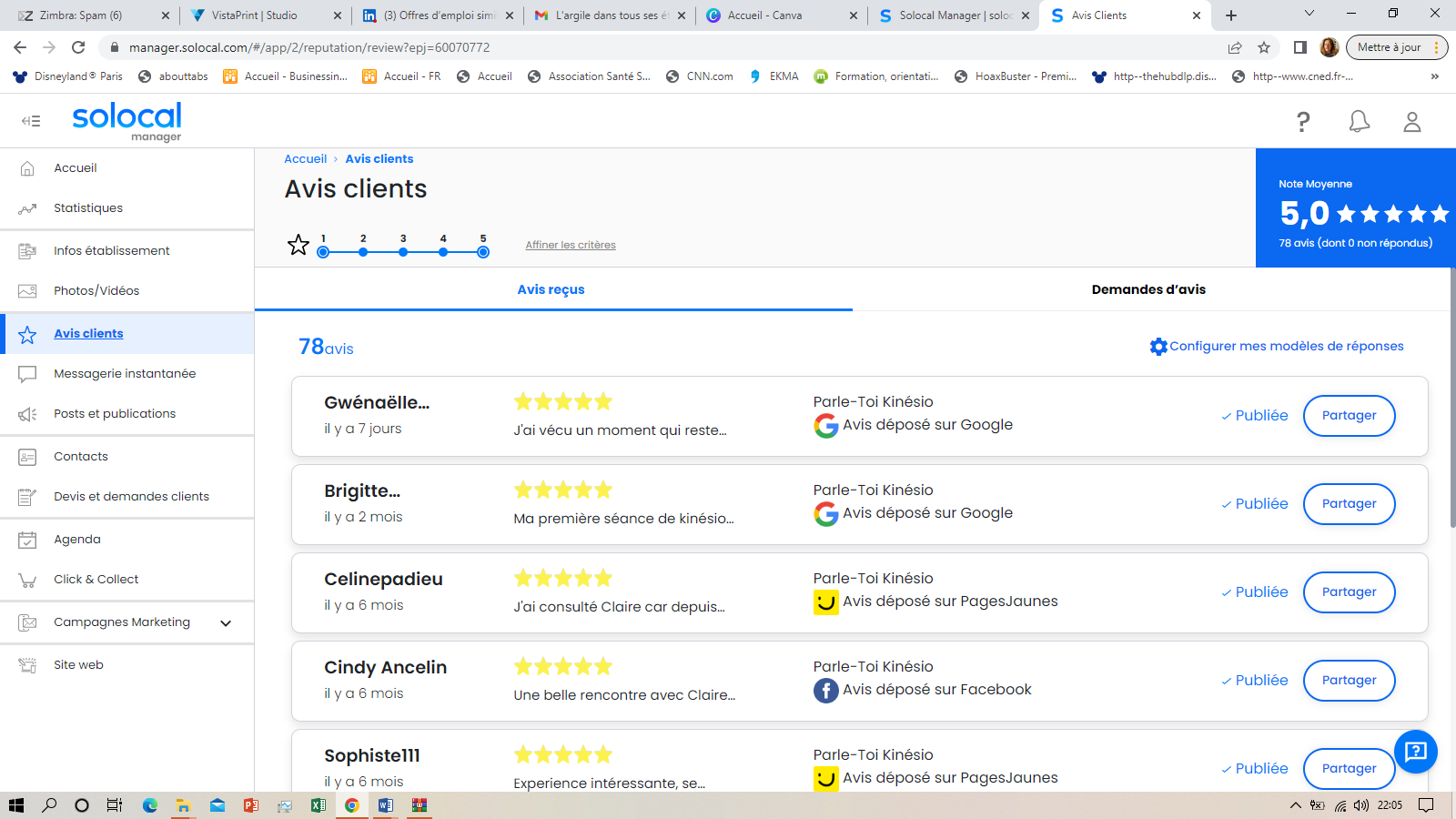 J’ai ajouté dans ce fichier, les avis reçus sur Facebook. Et je verrai pour faire des impressions écran de retours de séances reçus par SMS, Messenger …Parce qu’il est important pour moi de recevoir vos feedbacks qui me permettent de me remettre en question, de poursuivre mes recherches. Je vous remercie infiniment ! ClaireAvis déposé par celinepadieu12/06/2022Parle-Toi Kinésio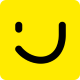  Avis déposé sur PagesJaunesJ'ai consulté Claire car depuis quelque temps le dialogue avec mon ado étais compliqué. En 1 séance je retrouve mon garçon et sa joie de vivre Ce qui est remonté se sont des blocages datant de sa conception et a 8 jours de sa naissance. Elle est trop forte .nous avons déjà repris rdv pour continuer le travail même si le résultat est déjà là. Je recommande claire qui est très professionnel .merci pour ton aide je me sentais dans une impasse5 juil. 2022 09:57Merci Céline de ta confiance, de ton enthousiasme et de ton engagement dans ce processus de kinésiologie. Je suis heureuse d'avoir été traductrice en écoutant le biofeedback du corps de ton charmant adolescent. A très bientôt. ClaireAvis déposé par sophiste11123/05/2022Parle-Toi Kinésio Avis déposé sur PagesJaunesExpérience intéressante, se laisser guider par nos mains... J’ai senti une émotion qu’il se passait des choses... Retour à quelque chose de très instinctif pour ma part, cela fait beaucoup de bien. Merci à claire pour son accueil et sa grande bienveillance. Une des rares personnes à être formée à cette thérapie avec ce merveilleux soutien qu'est l'argile.Publiée
23 mai 2022 18:58Sophiste111, vous exprimez merveilleusement votre expérience et ce "laisser faire vos mains". Oui, nos mains sont comme reliées à notre profondeur, connectées à notre élan vital, à nos ressentis. Les laisser faire pour libérer nos vécus, nourrir nos besoins inconscients et accueillir qui nous sommes. Merci infiniment de ce beau témoignage. Au plaisir d’une prochaine rencontre ! ClaireAvis déposé par juliemeriguet823/05/2022Parle-Toi Kinésio Avis déposé sur PagesJaunesExpérience à l’argile ça se vit je ne connaissais pas j’ai essayé et je n’aurais pas pensé en arriver à ce résultat et j’en suis satisfaite et hâte de recommencer. Je conseillePubliée
23 mai 2022 16:43Julie, j'ai beaucoup aimé ta façon de raconter ton expérience, ton vécu à travers ce champ d'argile 🌳 Oui, nous nous revoyons bientôt. Merci de ta confiance. ClaireAvis déposé par leafaerber23822/04/2022Parle-Toi Kinésio Avis déposé sur PagesJaunesJ’ai rencontré Claire pour la première fois en 2020, une femme exceptionnelle, je suis ressortie de mes séances libérée, c’est magique. Une femme en or, le cœur sur la main, une très belle rencontre.Publiée
26 avr. 2022 11:14Léa, ton témoignage me touche profondément, merci ! Je suis comblée de vous accompagner vers davantage de sérénité, de légèreté pour que tout un chacun puisse se rapprocher de son essence, de ses potentiels ! Et pour ça, le mérite incombe à celui qui décide d'aller mieux. A chacun de se célébrer. Au plaisir, Léa !Avis déposé par LéaTaralom29/03/2022Parle-Toi Kinésio Avis déposé sur PagesJaunesMagnifique découverte et excellente expérience. Claire est dans une approche humaine et douce qui permet l’efficacité de la pratique en confiance.Publiée
30 mars 2022 11:00Merci Léa de ce retour suite à cette première séance au Champ d'argile® ! Oui, Magique Argile apporte douceur, permet de recontacter la part de nous qui a pu rester enfouie, en nous donnant une sécurité, dans ce qui nous revient dans le corps, comme quelque chose de stable, de solide, de sûr ! Un vrai cadeau que tes mains t'ont accordé et que du coup, tu t'es accordée à toi-même. Merci à toi. ClaireAvis déposé par IliadeSamoht26/03/2022Parle-Toi Kinésio Avis déposé sur PagesJaunesSéance très agréable et bénéfique réalisée par une professionnellePubliée
30 mars 2022 09:43Merci Iliade pour ce retour ! Oui, ce massage AromaTouch est puissant grâce aux huiles essentielles pures utilisées et grâce à la technique, qui consiste à des effleurements sur des zones réflexes retrouvées dans des protocoles de la kinésiologie. A bientôt pour un prochain massage ! Il est doux de prendre soin de soi et de s'accorder un temps de pause pour se retrouver ! ClaireAvis déposé par Cindy Ancelin23/05/2022Parle-Toi Kinésio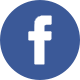  Avis déposé sur FacebookUne belle rencontre avec Claire durant le salon du bien-être à Villers-Cotterêts. Claire est une personne douce et bienveillante où elle explique sa pratique en toute simplicité et authenticité. J’ai pu tester ainsi que mon fils de 7 ans qui a pris plaisir à se salir avec plaisir et autorisation 🤣Publiée
23 mai 2022 14:00🤣🤣🤣 l'argile est-elle bien partie sur le t-shirt neuf ? 😉Avis déposé par Chloé Clochette28/09/2021Parle-Toi Kinésio Avis déposé sur FacebookRetour sur ma séance AromaTouch par Claire Laurent un retour au corps, dans l'instant présent, un moment de bien être, une bulle de douceur, de senteur ! Merci infiniment Claire Laurent !🥰Publiée
25 mars 2022 17:45Oui, tu as raison, Chloé, ce massage par effleurement aux huiles essentielles nous permet un retour au corps : une connexion à soi que l'on s'accorde dans cet instant (des 45 minutes + 15 de repos), un enracinement, une présence. Ces huiles pures vont aussi renforcer le système immunitaire et énergétique, réduire les inflammations, apaiser, équilibrer l'humeur, la confiance, bref, ramener une certaine clarté. Tu as pu reconnaître les zones réflexes connues en kinésiologie ! Merci de ton retour ! ClaireAvis déposé par Emy Ly27/04/2021Parle-Toi Kinésio Avis déposé sur FacebookUne personne d’une gentillesse et douceur extrême. Une séance pour ma petite puce de 8 ans et le changement est radical.Publiée
27 avr. 2021 22:10Emy Ly ! Ravie d'avoir pu accompagner et aider cette adorable puce. Au plaisir !Avis déposé par Sophie Gn05/04/2021Parle-Toi Kinésio Avis déposé sur FacebookTrès belle séance, douceur efficacité, professionnalisme et surtout ça m'a aidé +++ je recommande ! Encore merciPubliée
25 mars 2022 17:59Sophie, Je reçois un rappel de non réponse à ton commentaire :)) Désolée, j'ai cru que j'étais à jour … Heureusement que je n'ai pas attendu ce rappel et que j'ai régulièrement de vos nouvelles ! Tu sais combien c'est précieux pour moi ! D'abord de vous accompagner au mieux et ensuite, d'accueillir la richesse de tous nos échanges. Merci, merci Sophie ! Merci de ta grande confiance. Je vous embrasse ClaireAvis déposé par Iliade Samoht04/03/2021Parle-Toi Kinésio Avis déposé sur FacebookTrès efficace et la Kinésiologue est très professionnelle, très bon accueil n’hésitez pas....Publiée
Votre réponse via Facebook4 mars 2021 07:08🤗Avis déposé par émilie Mégas22/02/2021Parle-Toi Kinésio Avis déposé sur FacebookUne personne à l’écoute, respectueuse du parcours personnel. Et efficace! Je recommande!Publiée
25 mars 2022 18:02Non mais je n'y crois pas, Emilie ! Je reçois un rappel à l'ordre pour ne pas t'avoir répondu ! Pourquoi ai-je "zappé" de te répondre ??? Merci à toi de ta confiance, hi hi !, je me rappelle cette mini-séance au milieu de ce beau gîte qui nous accueillait pour l'accompagnement au champ d'argile®. Contente que tu aies pu bénéficier de l'efficacité de cette autre pratique psychocorporelle. Je vous embrasse. ClaireAvis déposé par Pauline Lajoie29/01/2021Parle-Toi Kinésio Avis déposé sur FacebookSuperbe séance de Kinesio avec Claire. J’ai appris beaucoup de chose sur moi-même. Une méthode qui permet d’avancé et d’en apprendre d’avantage sur notre intérieur. Très bon moment, calme et apaisant.Publiée
25 mars 2022 18:07Merci Pauline de ce retour ! Il est vrai que la kinésiologie permet de mieux connaître nous dans notre intérieur, comme si l'on y mettait de la lumière pour nous permettre de mieux voir notre chemin. C'est là aussi l'objectif du travail au champ d'argile® Au plaisir ! ClaireAvis déposé par Mailys Levaseux07/01/2021Parle-Toi Kinésio Avis déposé sur FacebookClaire est une personne très à l'écoute qui prend son temps pour nous c'est très touchant elle vie vraiment la séance j'ai été touchée et reviendrai avec plaisir merci !Publiée
25 mars 2022 17:47Merci Mailys de ce retour. Oui, il me semble important d'être à l'écoute et de prendre le temps nécessaire pour chacun. Nous courons suffisamment en temps ordinaire pour s'octroyer ce répit. Au plaisir ! CLaireAvis déposé par Cindy Jesson15/12/2020Parle-Toi Kinésio Avis déposé sur FacebookJe recommande Claire une kinésio au top première séance aujourd'hui! De l'émotion et un bien total à la fin de la séance!! RDV déjà pris pour une séance de chants d'argile que j'ai envie de faire pour compléter cette séance de kinésio 🥰❤ Avec un protocole Sanitaire parfait bref n'hésitez plus contactez làPubliée
Votre réponse via Facebook 16 déc. 2020 05:31Merci Cindy Jesson ! Quel travail d'équipe nous avons fait 🤲 Oui, les émotions remontent et je m'assure toujours que les protocoles en permettent la libération. Et que chacun reparte d'aplomb !Avis déposé par Cyrielle Ptr10/11/2020Parle-Toi Kinésio Avis déposé sur FacebookClaire sait allier professionnalisme, bienveillance et sympathie ! C’est une professionnelle qui prend le temps qu’il faut pour nous accompagner quelle que soit la séance choisie. Se rendre à une séance de kinésiologie ou de champs d’argile est un réel plaisir ! Merci à toi Claire pour tes accueils et le travail que tu fais. A bientôt ! 🙂Publiée
18 déc. 2020 04:21Merci à toi, Cyrielle Ptr de ta confiance.Avis déposé par Sandrine Sunshine See06/11/2020Parle-Toi Kinésio Avis déposé sur FacebookClaire est très chaleureuse et bienveillante. Je ne connaissais pas du tout les champs d’argile ce fût une découverte belle et agréable. Merci Claire pour votre accueilPubliée
6 nov. 2020 10:09Merci Sandrine pour ce retour. Plaisir des rencontres, Plaisir de LA rencontre avec le champ d'argile ☺ pour aller vers Soi, à travers ce toucher et les ressentis. À bientôt. Claire Avis déposé par Alie Woitiez27/10/2020Parle-Toi Kinésio Avis déposé sur FacebookJ’ai eu l'occasion de vivre un champ d'argile, c'est une expérience assez dingue ! Je ne m'attendais pas à tant d'émotions, de libérations.... Merci Claire pour ton accompagnement bienveillant !Publiée
Votre réponse via Facebook 31 oct. 2020 17:28Alie Woitiez c'est toujours un réel plaisir pour moi que d'accompagner le travail au champ d’argile et de voir la magie opérer au niveau du visage, des yeux, de la posture et, bien sûr, des mains. Encore plus chouette, ce sont les prises de conscience que tu as eues et la lecture que tu as faite selon ton histoire. Merci à toi de ta confiance. ClaireAvis déposé par Lucie Moisan24/09/2020Parle-Toi Kinésio Avis déposé sur FacebookPlusieurs séances pour toute la famille , plein de maux à guérir, des troubles du sommeil (non réparateur), des relations conflictuelles entre frères et sœurs (avec colères et compétitions), une hyper sensibilité (pleurs fréquents) , et même des troubles de la mâchoire ( qui se déboîte !) .... autant de signes qu'il ne faut pas prendre à la légère en se disant "ça passera" " c'est son caractère depuis tout petit" ou "c'est comme ça ". Notre corps envoie des signaux et, Claire, merci de les comprendre et de nous permettre de ré'harmoniser chacun de nous. Nous avons encore du travail, mais un grand mieux se fait toujours sentir après la séance, comme un pas en avant ! à bientôt. Lu&ciePubliée
Votre réponse via Facebook 24 sept. 2020 11:58Merci Lucie de ce témoignage complet ! Oui, la kinésiologie traduit les messages du corps grâce aux tests des muscles. Dites-moi, Lucie, le mieux est durable, pas juste après la séance ?! Oui, puisque c'est un pas en avant 🙂. Et d'un pas suivi d'un autre, nous avançons 😉 Merci encore pour votre confiance. Bisous aux loulous et amitiés à vous deux. 🤗Avis déposé par Kaoutar Dahmani10/07/2020Parle-Toi Kinésio Avis déposé sur FacebookUne séance de Kinésio magique! Eh oui! Le corps parle et raconte à Claire tout ce qu’il supporte de notre vécu. Claire l’écoute et l’aide à se délester de ses maux en douceur et en toute humilité. Je conseille à toute personne ne comprenant pas ce qui se passe en elle, de faire la rencontre de Claire Laurent. KaoutarPubliée
25 mars 2022 17:51Kaoutar, Je suis confuse de ne pas avoir répondu à ton message au moment opportun ! Je viens d'avoir un rappel :)) Oui, comme tu le dis si bien, je suis traductrice du corps du consultant et je le guide et l'accompagne vers son MIEUX-ÊTRE pour le délester de ce que nous appelons parfois "les valises". A une condition toutefois : c'est que la personne participe à ce changement ! Au plaisir, ClaireAvis déposé par Mathilde Battistutta19/03/2020Parle-Toi Kinésio Avis déposé sur FacebookClaire est une personne au grand cœur qui est à l'écoute, très douce et fais un super travail ! Je recommande +++ 🙏🏻❤Publiée
Votre réponse via Facebook 19 mars 2020 10:23Merci Mathilde de m'avoir fait confiance à l'époque où ta petite était bébé !Avis déposé par Léo Eclipse Polix11/02/2020Parle-Toi Kinésio Avis déposé sur FacebookBonjour, je viens d'avoir mon premier rendez-vous avec Claire. Elle m'a tout de suite mis à l'aise, m'a écouté tout au long de la séance et a perçu les points importants sur lesquels travailler. Je recommande vivement !Publiée
Votre réponse via Facebook 11 févr. 2020 13:00Merci Léo ! 🤗 Ce fut un plaisir que cet accompagnement. À bientôt. ClaireAvis déposé par Via Via10/02/2020Parle-Toi Kinésio Avis déposé sur FacebookN’hésitez pas à aller consulter Claire qui saura vous aider grâce à la kinésiologie Je recommande !Publiée
Votre réponse via Facebook 10 févr. 2020 08:13Merci Via Via. Mon "travail" est d'une richesse infinie, cette pratique me passionne et me fait vibrer et je suis émerveillée des ressources que chacun possède en lui et trouve. Nous l'avons constaté ensemble. 🤗 ☀️☀️☀️ ClaireAvis déposé par Humanita Huit20/01/2020Parle-Toi Kinésio Avis déposé sur FacebookLa kinésiologie est fascinante ! Je recommande cette praticienne les yeux fermés.Publiée
Votre réponse via Facebook 20 janv. 2020 14:37Merci infiniment, Humanita Huit ! Et je reste 🤞🤞🤞Avis déposé par Christine Pimousse11/12/2019Parle-Toi Kinésio Avis déposé sur FacebookClaire explique très bien ce qu’est la kinésiologie Elle est très douce cette séance de découverte donne vraiment envie d’aller plus loin Merci encore ClairePubliée
Votre réponse via Facebook 11 déc. 2019 21:34Merci à vous Christine d'être venue, d'avoir écouté, participé. Au plaisir d'une prochaine rencontre pour aller plus loin ! 🤗Avis déposé par Anne Bndt21/08/2019Parle-Toi Kinésio Avis déposé sur FacebookUn accueil chaleureux, Claire est souriante, elle explique tout ce qu’elle fait, rassure et sa bienveillance nous entoure de tendresse. Une ambiance propice à la confidence et on repart plein d’énergie avec des objectifs pour aller mieux! Encore merci Claire :)Publiée
25 mars 2022 18:14Oh, oh, Anne, il paraît que je ne t'ai jamais répondu à ton commentaire. Je suis intriguée car généralement je me fais un point d'honneur - et AVEC PLAISIR, à le faire ! Là, ce sont 19 commentaires non répondus ; je suis sceptique ! :( Bref, les mots que tu y avais écrits sont un véritable baume que j'accepte bien volontiers. Comme j'ai des nouvelles fréquemment et que tu continues à venir régulièrement depuis cette 1ère fois, je profite pour te dire combien je suis honorée de ces belles rencontres. Merci du cœur, Je vous embrasse, ClaireAvis déposé par Céline Padieu07/07/2019Parle-Toi Kinésio Avis déposé sur FacebookPersonne très sympathique et très profPubliée
Votre réponse via slm25 mars 2022 18:20Céline, je reçois un rappel à l'ordre pour non réponse à ton commentaire :(( Je suis bien curieuse de savoir quels autres mots tu y ajouterais aujourd'hui :)) A très bientôt, Je t'embrasse. ClaireAvis déposé par Angelique Daschi Dutruge06/07/2019Parle-Toi Kinésio Avis déposé sur FacebookPersonne très à l'écoute de notre corps… Et très douce n'hésitez pas à aller la voirPubliée
25 mars 2022 18:24Angélique ! Un petit coucou car à ma grande surprise - et si longtemps après, je reçois un rappel à l'ordre pour ne pas avoir répondu à ton commentaire :)) Je m'empresse de le faire maintenant même si tu es loin des yeux à présent et proche dans le cœur. Je te remercie et confirme que oui, la kinésiologie permet d'être à l'écoute du corps pour écouter tout ce qui ne s'est pas exprimé et qui est resté dans cette immense base de données. Au plaisir d'une autre rencontre. ClaireAvis déposé par Laurence Mourocq25/06/2019Parle-Toi Kinésio Avis déposé sur FacebookUne kinésiologue à l'écoute et bienveillante ! Je vous recommande Madame Laurent.Publiée
25 mars 2022 18:26Laurence, je remercie ce rappel à l'ordre pour non réponse à ton commentaire, occasion de te faire un petit coucou ! Les beaux jours revenant, nous devrions nous revoir prochainement ! Merci encore. Je t'embrasse. ClaireAvis déposé par Veronique Groucharp24/06/2019Parle-Toi Kinésio Avis déposé sur FacebookMerci Claire. Super expérience. Une douleur persistante à l’œil qui a disparu grâce à toi.Publiée
25 mars 2022 18:28Véronique, Pour une raison inconnue, je reçois des rappels à l'ordre pour ne pas avoir répondu à des commentaires ! Je suis surprise et en même temps, ça fait un bienfait fou :)) de savoir que quelque part, j'ai pu participer à te soulager grâce à la kinésiologie. Au plaisir d'une autre rencontre, ClaireAvis déposé par Alissia Mazur27/05/2019Parle-Toi Kinésio Avis déposé sur FacebookJe ne saurais comment vous vanter les mérites de la kinesio therapy.... époustouflant, incroyable, je ne sais pas quel mot employer. Je ne peux que conseiller au curieux et aux sceptiques d'essayer et de se laisser tenter. Milles merci à Claire Laurent !Publiée
25 mars 2022 18:31Alissia Par un curieux hasard, je reçois un rappel à l'ordre pour ne pas avoir répondu à ton commentaire. Alors quand même bien qu'il date de presque 3 ans, quand même bien que tu n'as pas eu autant de bénéfices à la 2ème séance, c'est l'occasion pour moi de te remercier et te dire que je pense à toi. Je t'embrasse. ClaireAvis déposé par Morgane Guernic23/05/2019Parle-Toi Kinésio Avis déposé sur FacebookUne très bonne écoute ainsi qu'un accueil très chaleureux. Une très bonne Kinésiologue que je recommande chaleureusement tant pour adulte que pour enfantPubliée
25 mars 2022 18:37Oh, oh, Morgane ! Je me rappelle de nos séances comme si c'était hier ! Enfin … du problème d'endormissement de ton enfant. Aujourd'hui, à ma grande surprise, je reçois un rappel à l'ordre pour ne pas avoir répondu à ton commentaire de l'époque ! Je m'empresse à le faire et à te remercier de ta recommandation. Oui, la kinésiologie est une aide dans bien des domaines. Au plaisir, ClaireAvis déposé par Marion Chamorin23/04/2019Parle-Toi Kinésio Avis déposé sur FacebookUne séance, et une libération totale pour moi. Une écoute, un soutient, un guide... Un grand merci. Laissez-vous porter par Claire. Elle a ce don, je dirais presque magique, ce don et cette énergie vibrante. MerciPubliée
Votre réponse via Facebook 23 avr. 2019 14:07Merci Marion. J'ai écouté ... votre corps.Avis déposé par Nicole Pivot19/02/2019Parle-Toi Kinésio Avis déposé sur FacebookAccueil chaleureux, écoute, recherche du petit « truc » qui nous permettra de rebondir et de nous apprendre à passer outre. Merci Claire !Publiée
25 mars 2022 18:34Nicole, Bizarrement je reçois un rappel à l'ordre pour ne pas avoir répondu à ton commentaire. Alors, quand même bien qu'il date de 3 ans, je te remercie de tes mots. Oui, il s'agit bien d'accompagner chacun vers son potentiel à rebondir. Je t'embrasse. ClaireAvis déposé par Veronique Espadinha Languille28/01/2019Parle-Toi Kinésio Avis déposé sur FacebookUne professionnelle à l’écoute!!Publiée
25 mars 2022 18:44Merci Véronique de ce commentaire. Oui, je sais il commence à dater :)) Simplement, je reçois seulement aujourd'hui un rappel pour ne pas y avoir répondu. Alors, mieux vaut tard que jamais. Oui, la kinésiologie et maintenant l'accompagnement au travail thérapeutique + les massages aux huiles essentielles (aromatouch et symphonie des cellules) forment un bel ensemble de pratiques complémentaires dans ma boîte à outils professionnelle. Au plaisir et bonne route sur le chemin du yoga ! ClaireAvis déposé par Claude Youssef28/01/2019Parle-Toi Kinésio Avis déposé sur FacebookUne grande écoute de la part de Claire sans jamais être dans le jugement. Sa pratique est bluffante d'efficacité, je recommande chaleureusement pour trouver des réponses.Publiée
25 mars 2022 18:47Merci Claude pour ce commentaire entier et sincère ! Oui, je sais, il commence à dater, simplement, je viens juste de recevoir une notification comme quoi, je n'y avais pas répondu :( Oui, la kinésiologie nous aide à ouvrir d'autres chemins en se rapprochant de qui nous sommes véritablement. Je t'embrasse et merci encore pour ton soutien. Je t'embrasse. ClaireAvis déposé par Agnès Laurent25/01/2019Parle-Toi Kinésio Avis déposé sur Facebookça peut aider, quand on ne s'explique pas certains problèmes de notre viePubliée
25 mars 2022 18:49Oui, Agnès, la kinésiologie aide à mieux comprendre ou du moins, à modifier certains de nos comportements, certaines de nos émotions, à avoir davantage confiance ... Je t'embrasse, Claire